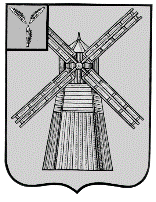 СОБРАНИЕ ДЕПУТАТОВПИТЕРСКОГО МУНИЦИПАЛЬНОГО РАЙОНАСАРАТОВСКОЙ ОБЛАСТИРЕШЕНИЕс.Питеркаот 1 марта 2023 года                     					    №70-14О внесении изменений в решение Собрания депутатов Питерского муниципального района Саратовской области от 31 января 2013 года №25-11В соответствии с Федеральным законом от 06 октября 2003 года №131-ФЗ «Об общих принципах организации местного самоуправления в Российской Федерации», Градостроительным кодексом Российской Федерации от 29 декабря 2004 года №190-ФЗ, на основании заключения публичных слушаний по проекту о внесении дополнений в правила землепользования и застройки Новотульского муниципального образования Питерского муниципального района Саратовской области от 25 января 2023 года, руководствуясь Уставом Питерского муниципального района Саратовской области, Собрание Депутатов Питерского муниципального района Саратовской области РЕШИЛО: 1. Внести в Решение Собрания депутатов Питерского муниципального района от 31 января 2013 года №25-11 «Об утверждении Правил землепользования и застройки поселения Новотульского муниципального образования Питерского муниципального района Саратовской области»           (с изменениями от 27 марта 2015 года №50-2, от 23 марта 2017 года № 8-2, от 15 июня 2017 года №10-6, от 14 февраля 2018 года №19-2, от 13 апреля 2020 года №40-7, от 30 октября 2020 года №45-10, от 21 декабря 2020 года №46-11, от 11 апреля 2022 года №60-3) следующие дополнения:1.1. Статью 32. Градостроительные регламенты на территории зон специального назначения раздел СП-4 «Зона зеленых насаждений специального назначения"Основные виды разрешенного использования земельных участков и объектов капитального строительства: 1.дополнить абзацем следующего содержания:(в соответствии с классификатором видов разрешенного использования земельных участков, утвержденного приказом Федеральной службы государственной регистрации, кадастра и картографии от 10 ноября 2020 года №П/0412 (с изменениями от 20 апреля 2021 года, 30 июля 2021 года, 16 сентября 2021 года, 23 июня 2022 года).».2. Настоящее решение вступает в силу с момента его официального опубликования в районной газете «Искра» и подлежит размещению на официальном сайте администрации Питерского муниципального района в информационно-телекоммуникационной сети «Интернет» по адресу: http://питерка.рф.Вид использованияПредельные параметры разрешенного строительства, реконструкции объектов капитального строительства«Для ведения личного подсобного хозяйства (2.2)1.Предельные (минимальные и (или) максимальные) размеры земельных участков:площадь земельного участка, предназначенного для ведения личного подсобного хозяйства – от 100 до 5000 кв. м;ширина земельного участка, образованного до утверждения настоящих ПЗЗ – от 15 до 100 м;ширина земельного участка, образованного после утверждения настоящих ПЗЗ – от 5 до 100 м;длина земельного участка, образованного до утверждения настоящих ПЗЗ – от 20 до 100 м;длина земельного участка, образованного после утверждения настоящих ПЗЗ – от 20 до 100 м.2.Минимальные отступы от границ земельных участков:минимальное расстояние от границ смежного земельного участка до основного строения – не менее 3 м, до построек для содержания скота и птицы – не менее , до прочих хозяйственных построек, строений, открытых стоянок – не менее  хозяйственные и прочие строения, открытые стоянки, отдельно стоящие гаражи размещать в соответствии с санитарными правилами и нормами, противопожарными требованиями, в зависимости от степени огнестойкости;отступ от границ земельных участков до зданий, строений, сооружений – не менее 3.Предельное количество этажей – не более 3 этажей.4.Максимальный процент застройки в границах земельного участка – 50 %.5.Иные показатели - высота ограждения земельных участков – не более .Примечание:1.Допускается блокировка хозяйственных построек на смежных приусадебных участках по взаимному согласию собственников жилого дома, а также блокировка хозяйственных построек к основному строению.2.Высота зданий:2.1.Для всех вспомогательных строений высота от уровня земли: до верха плоской кровли – не более ; до конька скатной кровли – не более ; до низа скатной кровли – не более .2.2.Высота ворот гаражей – не более .3.Вспомогательные строения, за исключением гаражей, размещать со стороны улиц не допускается.Председатель Собрания депутатов Питерского муниципального районаГлава Питерского муниципального района                                     В.П.Андреев                                   Д.Н.Живайкин